КОНВЕНЦИЯ О ПРАВАХ РЕБЕНКА  
                                                     
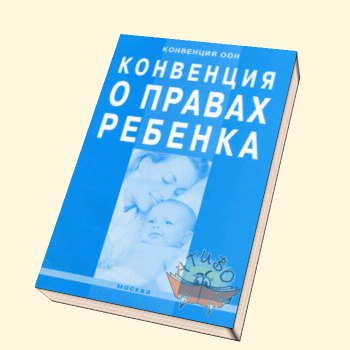 Конвенция – это международный юридический документ, признающий все права человека в отношении детей от 0 до 18 лет.Конвенция принята 20 ноября 1989 года и вступила в силу 2 сентября 1990 года, через месяц после ее ратификации двадцатым государством. Сегодня 140 стран приняли Конвенцию о правах ребенка, и 191 государство стало ее участником.В России Конвенция вступила в силу в сентябре 1990 года. Важной вехой в ее воплощении в жизнь стало принятие в 1998 году федерального закона "Об основных гарантиях прав ребенка в Российской Федерации".Определение ребенкаРебенком признается лицо, не достигшее 18 лет, за исключением тех случаев, когда в соответствии с национальными законами предусматривается совершеннолетие в более раннем возрасте.Защита от дискриминацииВсе права распространяются на всех детей без исключения. Государство обязано защищать ребенка от любых форм дискриминации и принимать необходимые меры по защите его прав.Наилучшее обеспечение прав ребенкаВсе действия в отношении ребенка должны в полном объеме учитывать его интересы. Государство должно обеспечивать соответствующую заботу о ребенке, если родители или другие лица, на которых возложена эта ответственность, этого не делают.  Осуществление правГосударство должно делать все возможное для осуществления прав, содержащихся в настоящей Конвенции.Воспитание в семье и развитие способностей ребенкаГосударство должно уважать права и ответственность родителей и расширенной семьи в деле воспитания ребенка в соответствии с его развивающимися способностями.Выживание и развитиеКаждый ребенок имеет неотъемлемое право на жизнь, и государство обязано обеспечить выживание и развитие ребенка.Имя и гражданствоРебенок имеет право на имя при рождении. Ребенок имеет право на получение гражданства и, насколько это возможно, на то, чтобы знать, кто его родители, а также на заботу с их стороны.Сохранение индивидуальностиГосударство обязано защищать и, в случае необходимости, восстанавливать основные аспекты индивидуальности ребенка. Это включает имя, гражданство и семейные связи.Разлучение с родителямиРебенок имеет право жить со своими родителями за исключением тех случаев, когда это противоречит наилучшим интересам ребенка. Ребенок также имеет право сохранять связь с обоими родителями в случае разлучения с одним из них или с обоими.Воссоединение семьиДети и их родители имеют право покидать любую страну и въезжать в собственную с целью воссоединения или поддержания личных отношений между ребенком и родителями.Незаконное перемещение и невозвращениеГосударство обязано предотвращать похищение или удержание ребенка за границей одним из родителей или третьей стороной и принимать необходимые меры в подобных случаях.Взгляды ребенкаРебенок имеет право свободно выражать свои взгляды, причем этим взглядам должно уделяться внимание при решении любых вопросов, затрагивающих данного ребенка.Свобода выражения мненияРебенок имеет право выражать свои взгляды, получать информацию, передавать информацию и идеи независимо от границ.Свобода мысли, совести и религииГосударство должно уважать свободу мысли, совести и религии ребенка при соответствующем руководстве со стороны родителей.Свобода ассоциацииРебенок имеет право встречаться с другими людьми и вступать в ассоциации или создавать их.Защита права на личную жизньДети имеют право на защиту от вмешательства в их личную, семейную и домашнюю жизнь, а также в их переписку, на защиту от клеветы и оговора.Доступ к информацииГосударство должно обеспечить доступ детей к информации и материалам из различных источников, оно должно поощрять распространение средствами массовой информации материалов, способствующих социальному и культурному развитию ребенка и предпринимать шаги по защите детей от вредной информации.Ответственность родителейРодители совместно несут основную ответственность за воспитание ребенка, а государство должно поддерживать их в этом. Государство должно оказывать надлежащую помощь родителям в воспитании детей.Защита от плохого обращенияГосударство должно защищать ребенка от любых форм плохого обращения с ним со стороны родителей или других лиц, несущих ответственность за заботу о нем, и создавать соответствующие социальные программы предупреждения злоупотреблений и лечения пострадавших.Защита ребенка, лишенного семьиГосударство обязано обеспечивать социальную защиту ребенка, лишенного семейной среды, и обеспечивать соответствующую альтернативу семейной заботе либо помещение в соответствующее учреждение по уходу за детьми в таких случаях. Усилия по выполнению этих обязательств должны учитывать культурную принадлежность ребенка.УсыновлениеВ странах, где усыновление признается и/или разрешается, оно может осуществляться исключительно в наилучших интересах ребенка и при наличии разрешения компетентных властей, а также гарантий для ребенка.Дети-беженцыДетям-беженцам или детям, стремящимся получить статус беженца, должна обеспечиваться особая защита. Государство обязано сотрудничать с компетентными организациями, обеспечивающими такую защиту и помощь.Дети-инвалидыРебенок-инвалид имеет право на особый уход, образование и подготовку с тем, чтобы помочь ему в ведении полноценной и достойной жизни в условиях, обеспечивающих максимальную самостоятельность и социальную интеграцию.Здоровье и охрана здоровьяРебенок имеет право на медицинскую помощь, соответствующую наивысшим стандартам, которая может быть реально обеспечена. Государства должны делать особый упор на предоставление первичной медико-санитарной помощи, профилактику болезней, санитарную пропаганду и сокращение детской смертности. Они должны поощрять международное сотрудничество в этой области и делать все необходимое, чтобы ни один ребенок не был лишен доступа к услугам эффективного здравоохранения.Оценка при попеченииРебенок, помещенный государством на попечение с целью ухода, защиты или лечения, имеет право на регулярную проверку попечения.Социальное обеспечениеРебенок имеет право пользоваться благами социального обеспечения, включая социальное страхование.Уровень жизниКаждый ребенок имеет право на уровень жизни, необходимый для его физического, умственного, духовного, нравственного и социального развития. Родители несут основную ответственность за обеспечение необходимого уровня жизни. Обязанность государства состоит в том, чтобы создать соответствующие условия для реализации этой ответственности. Обязательства государства могут включать оказание материальной помощи родителям и их детям.ОбразованиеРебенок имеет право на образование, и обязанность государства состоит в обеспечении бесплатного и обязательного начального образования, в поощрении среднего образования, доступного для каждого ребенка, и в обеспечении доступности высшего образования для всех на основе способностей. Школьная дисциплина должна обеспечиваться с учетом прав и при уважении достоинства ребенка. Государство должно осуществлять международное сотрудничество с целью реализации этого права.Цели образованияОбразование должно быть нацелено на максимальное развитие личности, талантов, умственных и физических способностей. Образование должно готовить ребенка к активной взрослой жизни в свободном обществе, воспитывать уважение к своим родителям, культурному своеобразию, языку и ценностям, к культурным традициям и ценностям других.Дети, принадлежащие к меньшинствам и коренному населениюДети, принадлежащие к меньшинствам и коренному населению, имеют право пользоваться своей культурой, родным языком и исповедовать свою религию.Отдых, досуг и культурная жизньРебенок имеет право на отдых, досуг и участие в культурной и творческой жизни.Детский трудРебенок имеет право на защиту в случаях, когда ему поручается работа, представляющая опасность для его здоровья, образования или развития. Государство должно устанавливать минимальный возраст для приема на работу и определять требования в отношении условий труда.Незаконное употребление наркотических средствДети имеют право на защиту от незаконного употребления наркотических средств и психотропных веществ, а также от их привлечения к производству таких веществ и торговле ими.Сексуальная эксплуатацияГосударство должно защитить ребенка от сексуальной эксплуатации и совращения, включая проституцию и порнографию.Торговля, контрабанда и похищениеОбязанность государства состоит в том, чтобы прилагать все усилия для предотвращения похищения детей, торговли детьми и их контрабанды.Другие формы эксплуатацииДети имеют право на защиту от всех форм эксплуатации, наносящих ущерб любым аспектам их благосостояния, не охваченным в статьях 32, 33, 34 и 35.Пытки и лишение свободыНи один ребенок не должен быть подвергнут пыткам, жестокому обращению и наказанию, незаконному аресту или лишению свободы. Смертная казнь и пожизненное заключение без возможности освобождения запрещены при наказании лиц в возрасте до 18 лет. Любой ребенок, лишенный свободы, должен быть отделен от взрослых за исключением случаев, когда считается, что такое отделение противоречит его наилучшим интересам. Задержанный ребенок имеет право на правовую и другую помощь, а такжена контакты со своей семьей.Вооруженные конфликтыГосударства- участники должны применять все возможные меры для обеспечения того, чтобы дети, не достигшие 15-летнего возраста, не принимали прямого участия в военных действиях. Ни один ребенок в возрасте до 15 лет не должен призываться на службу в вооруженных силах. Государства должны обеспечить заботу о детях и защиту детей, пострадавших от вооруженных конфликтов, согласно соответствующим положениям международного права.Восстановительный уходГосударство обязано обеспечить ребенка-жертву вооруженного конфликта, пыток, пренебрежения, плохого обращения или эксплуатации необходимым лечением с целью обеспечения выздоровления и социальной реинтеграции.Отправление правосудия в отношении несовершенно- летнихРебенок, нарушивший закон, имеет право на такое обращение, которое способствует развитию у него чувства собственного достоинства и значимости, принимает во внимание его возраст и нацелено на его социальную реинтеграцию. Ребенок имеет право на основные гарантии, а также правовую и другую помощь при защите. Следует по возможности избегать судебного разбирательства и содержания в местах лишения свободы.Применение наивысших нормВ тех случаях, когда нормы, связанные с правами ребенка, в соответствующих национальных и международных законах выше норм, установленных в настоящей Конвенции, применяются наивысшие нормы.